Ταχ. Δ/νση      :Βασ. Αλεξάνδρου 2Ταχ. Κωδ.       : 62122, Σέρρες						Σέρρες 30-1-2020Πληροφορίες  : Ελένη Τριανταφύλλου					Αρ. Πρωτ.: 0108Τηλέφωνο       : 23210 64402Fax                  : 23210 99639e-mail              : info@aneser.gr ΑΝΑΚΟΙΝΩΣΗ υπ' αριθ. ΣΟΧ  1 / 2020(ΑΝΑΡΙΘΜΗΘΕΙΣΑ ΑΠΟ ΣΟΧ 1/2019)
για τη σύναψη ΣΥΜΒΑΣΗΣ ΕΡΓΑΣΙΑΣ ΟΡΙΣΜΕΝΟΥ ΧΡΟΝΟΥ στο πλαίσιο του προγράμματος Αγροτικής Ανάπτυξης της Ελλάδας 2014-2020Άξονας Προτεραιότητας 9Β «Προώθηση της Κοινωνικής Ένταξης και καταπολέμηση της φτώχειας (ΕΚΤ) και της Επενδυτικής Προτεραιότητας 9vi «Στρατηγικές τοπικής ανάπτυξης με πρωτοβουλία τοπικών κοινοτήτων»για την υλοποίηση του Επιχειρησιακού Σχεδίου «ΔΡΑΣΕΙΣ ΕΚΤ ΣΤΙΣ ΠΕΡΙΟΧΕΣ ΤΑΠΤΟΚ ΤΟΥ ΠΡΟΓΡΑΜΜΑΤΟΣ ΑΓΡΟΤΙΚΗΣ ΑΝΑΠΤΥΞΗΣ»Η Αναπτυξιακή Εταιρεία Σερρών - Αναπτυξιακή Ανώνυμη Εταιρεία ΟΤΑ Έχοντας υπόψη:Τις διατάξεις της παρ. 3 του άρθρου 21 του Ν. 2190/1994 «Σύσταση ανεξάρτητης αρχής για την επιλογή προσωπικού και ρύθμιση θεμάτων διοίκησης» (ΦΕΚ 28/τ. Α΄/3-3-1994), όπως έχoυν τροποποιηθεί και ισχύουν, σε συνδυασμό με τις διατάξεις της παρ. 9 του άρθρου 25 του Ν. 4440/2016 (ΦΕΚ 224/τ.Α΄/2-12-2016).Τις διατάξεις του Ν. 3852/2010 «Νέα Αρχιτεκτονική της Αυτοδιοίκησης και της Αποκεντρωμένης Διοίκησης- Πρόγραμμα Καλλικράτης» (ΦΕΚ 87/τ. Α΄/7-6-2010), όπως έχουν τροποποιηθεί και ισχύουν.Τις διατάξεις του άρθρου ένατου του Ν. 4057/2012 «Πειθαρχικό Δίκαιο Δημοσίων Πολιτικών Διοικητικών Υπαλλήλων και Υπαλλήλων Νομικών Προσώπων Δημοσίου Δικαίου» (ΦΕΚ 54/τ. Α΄/14-3-2012).Τις διατάξεις του Ν. 4250/2014 «Διοικητικές Απλουστεύσεις – Καταργήσεις, Συγχωνεύσεις Νομικών Προσώπων και Υπηρεσιών του Δημοσίου Τομέα – Τροποποίηση Διατάξεων του Π.Δ. 318/1992 ΦΕΚ Α΄ 161 και λοιπές ρυθμίσεις» (ΦΕΚ 74/τ. Α΄/26-3-2014).Τις διατάξεις του Ν. 4314/2014 «α) Για τη διαχείριση, τον έλεγχο και την εφαρμογή αναπτυξιακών παρεμβάσεων για την προγραμματική περίοδο 2014−2020, β) Ενσωμάτωση της Οδηγίας 2012/17 του Ευρωπαϊκού Κοινοβουλίου και του Συμβουλίου της 13ης Ιουνίου 2012 (ΕΕ L 156/16.6.2012) στο Ελληνικό δίκαιο, τροποποίηση του Ν. 3419/2005 (Α 297) και άλλες διατάξεις» (ΦΕΚ 265/τ. Α΄/23-12-2014).Τις διατάξεις της παρ. 5 του άρθρου 14 του Ν. 4403/2016 (ΦΕΚ 125/τ. Α΄/7-7-2016).Τις διατάξεις του άρθρου 64 του Ν. 4590/2019 «Ενδυνάμωση Ανώτατου   Συμβουλίου Επιλογής Προσωπικού (Α.Σ.Ε.Π.), ενίσχυση και αναβάθμιση Δημόσιας Διοίκησης και άλλες διατάξεις» (ΦΕΚ 17/τ.Α΄/07-2-2019). Την υπ΄ αριθμ. ΔΙΠΑΑΔ/Φ.ΕΠ.1/570/οικ.3824/2017 Υπουργική Απόφαση «Καθορισμός των δικαιολογητικών – εφαρμογή των διατάξεων του άρθρου 25 του Ν. 4440/2016…» (ΦΕΚ 272/τ.Β΄/6-2-2017).Την υπ΄αριθ. πρωτ. 5629/16-11-2017 Πρόσκληση για την υποβολή προτάσεων με τίτλο «ΔΡΑΣΕΙΣ ΕΚΤ ΣΤΙΣ ΠΕΡΙΟΧΕΣ ΤΟΠΙΚΗΣ ΑΝΑΠΤΥΞΗΣ με την ΠΡΩΤΟΒΟΥΛΙΑ ΤΟΠΙΚΩΝ ΚΟΙΝΟΤΗΤΩΝ (ΤΑΠΤΟΚ) ΤΟΥ ΠΡΟΓΡΑΜΜΑΤΟΣ ΑΓΡΟΤΙΚΗΣ ΑΝΑΠΤΥΞΗΣ ΚΑΙ ΤΟΥ ΠΡΟΓΡΑΜΜΑΤΟΣ ΑΛΙΕΙΑ ΚΑΙ ΘΑΛΑΣΣΑ».Την υπ΄αριθ. πρωτ. 6124/11-12-2017 (οικ. 0771/11-12-2017) πρόταση Επιχειρησιακού Σχεδίου της ΟΤΔ Αναπτυξιακή Εταιρεία Σερρών-Αναπτυξιακή Ανώνυμη Εταιρεία ΟΤΑ.Tην υπ. αριθ. πρωτ. 6372/22-12-2017 απόφαση του Περιφερειάρχη Κεντρικής Μακεδονίας με την οποία εγκρίθηκε το Επιχειρησιακό Σχέδιο με τίτλο «Δράσεις ΕΚΤ στις περιοχές ΤΑΠΤΟΚ του Προγράμματος Αγροτικής Ανάπτυξης» και του «Προγράμματος Αλιεία και Θάλασσα», της ΟΤΔ Αναπτυξιακής Εταιρείας Σερρών - Αναπτυξιακής Ανώνυμης Εταιρείας ΟΤΑ, για την εγκεκριμένη περιοχή εφαρμογής ΤΑΠΤΟΚ/ΠΑΑ για Σέρρες, το οποίο χρηματοδοτείται από το ΕΚΤ.Την υπ’ αριθ. 44α/22-10-2019 απόφαση του Διοικητικού Συμβουλίου της Αναπτυξιακής Εταιρείας Σερρών - Αναπτυξιακής Ανώνυμης Εταιρείας ΟΤΑ, με θέμα: «Διαδικασίες για την ενεργοποίηση του έργου “Δράσεις ΕΚΤ στην εγκεκριμένη περιοχή εφαρμογής ΤΑΠΤΟΚ/ΠΑΑ”στα πλαίσια του επιχειρησιακού προγράμματος Κεντρικής Μακεδονίας».Τον Κανονισμό Οργάνωσης της Αναπτυξιακής Εταιρείας Σερρών-Αναπτυξιακής Ανώνυμης Εταιρείας ΟΤΑ, όπως τροποποιήθηκε και ισχύει.Την υπ’ αριθ. 0936/4-12-2019 βεβαίωση του Προέδρου του Διοικητικού Συμβουλίου της Αναπτυξιακής Εταιρείας Σερρών Αναπτυξιακής Ανώνυμης Εταιρείας ΟΤΑ, περί ύπαρξης πιστώσεων για την κάλυψη της δαπάνης μισθοδοσίας του υπό πρόσληψη προσωπικού της παρούσας Ανακοίνωσης.ΑνακοινώνειΤην πρόσληψη, με σύμβαση εργασίας ιδιωτικού δικαίου ορισμένου χρόνου, συνολικά ενός (1) ατόμου για την υλοποίηση της συγχρηματοδοτούμενης δράσης «ΔΡΑΣΕΙΣ ΕΚΤ ΣΤΙΣ ΠΕΡΙΟΧΕΣ ΤΑΠΤΟΚ ΤΟΥ ΠΡΟΓΡΑΜΜΑΤΟΣ ΑΓΡΟΤΙΚΗΣ ΑΝΑΠΤΥΞΗΣ» στο πλαίσιο του επιχειρησιακού προγράμματος «Κεντρική Μακεδονία 2014-2020» της Αναπτυξιακής Εταιρείας Σερρών Αναπτυξιακής Ανώνυμης Εταιρείας ΟΤΑ, που εδρεύει στις Σέρρες και συγκεκριμένα του εξής, ανά υπηρεσία, έδρα, ειδικότητα και διάρκεια σύμβασης, αριθμού ατόμων (βλ. ΠΙΝΑΚΑ Α), με τα αντίστοιχα απαιτούμενα (τυπικά και τυχόν πρόσθετα) προσόντα (βλ. ΠΙΝΑΚΑ Β):Οι υποψήφιοι της ανωτέρω ειδικότητας πρέπει να είναι ηλικίας από 18 έως 65 ετών.ΒΑΘΜΟΛΟΓΗΣΗ ΚΡΙΤΗΡΙΩΝΗ σειρά κατάταξης μεταξύ των υποψηφίων καθορίζεται με βάση τα ακόλουθα κριτήρια:ΠΙΝΑΚΑΣ ΒΑΘΜΟΛΟΓΗΣΗΣ ΚΡΙΤΗΡΙΩΝ1. ΧΡΟΝΟΣ ΑΝΕΡΓΙΑΣ (200 μονάδες για 4 μήνες ανεργίας και 75 μονάδες ανά μήνα ανεργίας άνω των 4 μηνών, με ανώτατο όριο τους 12 μήνες)        2. ή 3. ΠΟΛΥΤΕΚΝΟΣ Η΄ ΤΕΚΝΟ ΠΟΛΥΤΕΚΝΗΣ ΟΙΚΟΓΕΝΕΙΑΣ (50 μονάδες για κάθε τέκνο)      *αφορά μόνο τις ειδικές περιπτώσεις πολυτεκνίας με τρία (3) τέκνα            4. ή 5. ΤΡΙΤΕΚΝΟΣ Η΄ ΤΕΚΝΟ ΤΡΙΤΕΚΝΗΣ ΟΙΚΟΓΕΝΕΙΑΣ (40 μονάδες για κάθε τέκνο)       6. ΑΝΗΛΙΚΑ ΤΕΚΝΑ (30 μονάδες για καθένα από τα δύο πρώτα τέκνα και 50 μονάδες για το τρίτο)        7. ή 8. ΓΟΝΕΑΣ Η΄ ΤΕΚΝΟ ΜΟΝΟΓΟΝΕΪΚΗΣ ΟΙΚΟΓΕΝΕΙΑΣ (50 μονάδες για κάθε τέκνο)        9. ΒΑΘΜΟΣ ΒΑΣΙΚΟΥ ΤΙΤΛΟΥ  (για ΠΕ και ΤΕ οι μονάδες του βασικού τίτλου με 2 δεκαδικά ψηφία πολλαπλασιάζονται με το 40, ενώ για ΔΕ με το 20)        10. ΕΜΠΕΙΡΙΑ (7 μονάδες ανά μήνα εμπειρίας και έως 60 μήνες)        11. ΑΝΑΠΗΡΙΑ ΥΠΟΨΗΦΙΟΥ ΜΕ ΠΟΣΟΣΤΟ ΤΟΥΛΑΧΙΣΤΟΝ 50% (το ποσοστό αναπηρίας πολλαπλασιάζεται με το συντελεστή “)        12. ΑΝΑΠΗΡΙΑ ΓΟΝΕΑ, ΤΕΚΝΟΥ, ΑΔΕΛΦΟΥ Ή ΣΥΖΥΓΟΥ (το ποσοστό αναπηρίας πολλαπλασιάζεται με το συντελεστή “)ΕΝΤΟΠΙΟΤΗΤΑΓια τη θέση με κωδικό 101, προτάσσονται των λοιπών υποψηφίων, που κατατάσσονται με τα ίδια προσόντα πρόσληψης, ανεξάρτητα από το σύνολο των μονάδων που συγκεντρώνουν, οι μόνιμοι κάτοικοι όλων των Δήμων του Νομού Σερρών.ΕΞΕΙΔΙΚΕYΜΕΝΗ ΕΜΠΕΙΡΙΑ ΥΠΟΨΗΦΙΩΝ ΚΑΤΗΓΟΡΙΑΣ ΠΑΝΕΠΙΣΤΗΜΙΑΚΗΣ ΕΚΠΑΙΔΕΥΣΗΣ (ΠΕ). ΒΑΘΜΟΛΟΓΟΥΜΕΝΗ ΕΜΠΕΙΡΙΑ ΥΠΟΨΗΦΙΩΝ ΚΑΤΗΓΟΡΙΑΣ ΠΑΝΕΠΙΣΤΗΜΙΑΚΗΣ ΕΚΠΑΙΔΕΥΣΗΣ (ΠΕ). Οι τρόποι υπολογισμού της εμπειρίας για την ανωτέρω ειδικότητα περιγράφονται αναλυτικά στο «Παράρτημα ανακοινώσεων Συμβάσεων εργασίας Ορισμένου Χρόνου (ΣΟΧ) με σήμανση έκδοσης «2-12-2019» (βλ. ΚΕΦΑΛΑΙΟ I., ενότητα Ε., υποενότητα «ΤΡΟΠΟΙ ΥΠΟΛΟΓΙΣΜΟΥ ΕΜΠΕΙΡΙΑΣ»).  ΑΠΑΡΑΙΤΗΤΑ ΔΙΚΑΙΟΛΟΓΗΤΙΚΑΟι υποψήφιοι για την απόδειξη των ΑΠΑΙΤΟΥΜΕΝΩΝ ΠΡΟΣΟΝΤΩΝ (βλ. ΠΙΝΑΚΑ Β), των λοιπών ιδιοτήτων τους και της εμπειρίας τους οφείλουν να προσκομίσουν όλα τα  απαιτούμενα από την παρούσα Ανακοίνωση και το «Παράρτημα ανακοινώσεων Συμβάσεων εργασίας Ορισμένου Χρόνου (ΣΟΧ)» με σήμανση έκδοσης «2-12-2019» δικαιολογητικά, σύμφωνα με τα οριζόμενα στην ενότητα «ΠΡΟΣΚΟΜΙΣΗ ΤΙΤΛΩΝ, ΠΙΣΤΟΠΟΙΗΤΙΚΩΝ ΚΑΙ ΒΕΒΑΙΩΣΕΩΝ» του Κεφαλαίου ΙΙ του  ανωτέρω Παραρτήματος,εκτός από την Υπεύθυνη Δήλωση του ν. 1599/1986 που αναφέρεται στο ΚΕΦΑΛΑΙΟ II, «ΑΠΑΡΑΙΤΗΤΑ ΔΙΚΑΙΟΛΟΓΗΤΙΚΑ ΣΥΜΜΕΤΟΧΗΣ», στοιχείο 2 του Παραρτήματος αυτού.ΕΠΙΣΗΜΑΝΣΗ:1.«Τίτλοι, πιστοποιητικά και βεβαιώσεις της αλλοδαπής», που απαιτούνται από την Ανακοίνωση, πρέπει απαραιτήτως να συνοδεύονται από επίσημη μετάφρασή τους στην ελληνική γλώσσα και να έχουν επικυρωθεί, σύμφωνα με τα οριζόμενα στο «Παράρτημα Ανακοινώσεων Συμβάσεων Εργασίας Ορισμένου Χρόνου (ΣΟΧ)» με σήμανση έκδοσης «2-12-2019» και ειδικότερα στην τελευταία ενότητα του Κεφαλαίου ΙΙ με τίτλο «ΠΡΟΣΚΟΜΙΣΗ ΤΙΤΛΩΝ, ΠΙΣΤΟΠΟΙΗΤΙΚΩΝ ΚΑΙ ΒΕΒΑΙΩΣΕΩΝ».2. Τα πιστοποιητικά γνώσης Η/Υ υποβάλλονται υποχρεωτικά είτε πρωτότυπα είτε σε ευκρινή φωτοαντίγραφα από αντίγραφα, τα οποία έχουν επικυρωθεί από δικηγόρο.3.Τα πιστοποιητικά της Ανώτατης Συνομοσπονδίας Πολυτέκνων Ελλάδας (Α.Σ.Π.Ε.), για όσους υποψηφίους επικαλούνται Πολυτεκνική ιδιότηταυποβάλλονται υποχρεωτικά είτε σε ευκρινή φωτοαντίγραφα από αντίγραφα, τα οποία έχουν επικυρωθεί από δικηγόρο, είτε σε πρωτότυπα.4.Ο υποψήφιος προς απόδειξη των ιδιοτήτων της πολυτεκνικής, της τριτεκνικής και μονογονεϊκής οικογένειας συμπληρώνει με την ένδειξη στην αίτηση εντυπο ασεπ ΣΟΧ.6 το σχετικό τετραγωνίδιο ή υποβάλλει υπεύθυνη δήλωση κατά το άρθρο 8 του ν. 1599/1986, προκειμένου να δηλώσει ότι κατά το τρέχον ημερολογιακό έτος δεν έχει προσληφθεί στον ίδιο φορέα άλλο μέλος της ίδιας οικογένειας κάνοντας χρήση των ως άνω ιδιοτήτων.5.Για την απόδειξη της αναπηρίας του ιδίου ή συγγενικού προσώπου θα πρέπει να προσκομίζονται τα δικαιολογητικά που προβλέπονται στα σημεία 17 και 18 του Κεφαλαίου ΙΙ του ανωτέρου Παραρτήματος.ΠΡΟΣΟΧΗ: Όταν το άτομο με αναπηρία από το οποίο ο υποψήφιος αντλεί προστασία είναι έγγαμο προσκομίζεται πιστοποιητικό οικογενειακής κατάστασης της δικής του οικογένειας και πιστοποιητικό οικογενειακής κατάστασης της πατρικής του οικογένειας από τα οποία θα προκύπτει ο αριθμός των μελών των εν λόγω οικογενειών.Κατά τα λοιπά ισχύουν τα οριζόμενα στο «Παράρτημα ανακοινώσεων Συμβάσεων εργασίας Ορισμένου Χρόνου (ΣΟΧ)» με σήμανση έκδοσης «2-12-2019».ΚΕΦΑΛΑΙΟ ΠΡΩΤΟ: Δημοσίευση της Ανακοίνωσης Περίληψη της παρούσας Ανακοίνωσης, η οποία πρέπει να περιέχει υποχρεωτικά τα όρια ηλικίας και όλα τα στοιχεία της παρ. 8 του άρθρου 21 του Ν. 2190/1994 (όπως ισχύει), να δημοσιευθεί σε δύο (2) ημερήσιες ή εβδομαδιαίες τοπικές εφημερίδες του νομού Σερρών, εφόσον εκδίδονται. Σε περίπτωση που εκδίδεται μία εφημερίδα (ημερήσια ή εβδομαδιαία) η δημοσίευση θα γίνει στην εφημερίδα αυτή δύο (2) φορές.Ανάρτηση ολόκληρης της Ανακοίνωσης [μαζί με το «Παράρτημα ανακοινώσεων Συμβάσεων εργασίας Ορισμένου Χρόνου (Σ.Ο.Χ.)» με σήμανση έκδοσης «2-12-2019», καθώςκαι τα ΕιδικάΠαραρτήματα: (Α1) Απόδειξης Χειρισμού Η/Υ με σήμανση έκδοσης «14-1-2020» και (Α2) Απόδειξης Γλωσσομάθειας με σήμανση έκδοσης «20-12-2019»] να γίνει στο κατάστημα της υπηρεσίας μας και στο χώρο των ανακοινώσεων του δημοτικού καταστήματος του Δήμου  Σερρών. Θα συνταχθεί και σχετικό πρακτικό ανάρτησηςστο φορέα (σύμφωνα με το άρθρο 21 παρ. 9 του Ν. 2190/1994 όπως ισχύει), το οποίο θα αποσταλεί αυθημερόν στο ΑΣΕΠ είτε στο e-mail: sox@asep.gr είτε στο fax: 210 6467728 ή 213 1319188.ΚΕΦΑΛΑΙΟ ΔΕΥΤΕΡΟ: Υποβολή αιτήσεων συμμετοχήςΟι ενδιαφερόμενοι καλούνται να συμπληρώσουν την αίτηση με κωδικό εντυπο ασεπ ΣΟΧ.6 και να την υποβάλουν, είτε αυτοπροσώπως, είτε με άλλο εξουσιοδοτημένο από αυτούς πρόσωπο, εφόσον η εξουσιοδότηση φέρει την υπογραφή τους θεωρημένη από δημόσια αρχή, είτε ταχυδρομικάμε συστημένη επιστολή, στα γραφεία της υπηρεσίας μας στην ακόλουθη διεύθυνση: Μεραρχίας 67, Τ.Κ. 62100, Σέρρες, υπόψη κ. Ελένης Τριανταφύλλου (τηλ. επικοινωνίας: 23210 64402).Στην περίπτωση αποστολής των αιτήσεων ταχυδρομικώς το εμπρόθεσμο των αιτήσεων κρίνεται με βάση την ημερομηνία που φέρει ο φάκελος αποστολής, ο οποίος μετά την αποσφράγισή του επισυνάπτεται στην αίτηση των υποψηφίων.Η προθεσμία υποβολής των αιτήσεων είναι δέκα (10) ημέρες (υπολογιζόμενες ημερολογιακά)και αρχίζει από την επόμενη ημέρα της τελευταίας δημοσίευσης της παρούσας σε τοπικές εφημερίδες ή της ανάρτησής της στο κατάστημα της υπηρεσίας μας και στο χώρο ανακοινώσεων του δημοτικού καταστήματος του Δήμου Σερρών, εφόσον η ανάρτηση είναι τυχόν μεταγενέστερη της δημοσίευσης στις εφημερίδες. Η ανωτέρω προθεσμία λήγει με την παρέλευση ολόκληρης της τελευταίας ημέρας και  εάν αυτή είναι, κατά νόμο, εξαιρετέα (δημόσια αργία ή μη εργάσιμη),  τότε η λήξη της προθεσμίας μετατίθεται την επόμενη εργάσιμη ημέρα. Οι υποψήφιοι μπορούν να αναζητήσουν τα έντυπα των αιτήσεων: α) στην υπηρεσία μας στην ανωτέρω διεύθυνση· β) στο δικτυακό τόπο του ΑΣΕΠ (www.asep.gr) και συγκεκριμένα ακολουθώντας από την κεντρική σελίδα τη διαδρομή: Πολίτες  Έντυπα – Διαδικασίες  Διαγωνισμών Φορέων  Ορ. Χρόνου ΣΟΧ γ) στα κατά τόπους Κέντρα Εξυπηρέτησης Πολιτών (ΚΕΠ) αλλά και στην ηλεκτρονική τους διεύθυνση (www.kep.gov.gr), απ' όπου μέσω της διαδρομής: Σύνδεσμοι  Ανεξάρτητες και άλλες αρχές  ΑΣΕΠ θα οδηγηθούν στην κεντρική σελίδα του δικτυακού τόπου του ΑΣΕΠ και από εκεί θα έχουν πρόσβαση στα έντυπα μέσω της διαδρομής: Πολίτες  Έντυπα – Διαδικασίες  Διαγωνισμών Φορέων  Ορ. Χρόνου ΣΟΧ.ΚΕΦΑΛΑΙΟ ΤΡΙΤΟ:  Κατάταξη υποψηφίωνΑφού η υπηρεσία μας επεξεργαστεί τις αιτήσεις των υποψηφίων, τους κατατάσσει βάσει των κριτηρίων του νόμου (όπως αναλυτικά αναφέρονται στο Παράρτημα της Ανακοίνωσης). Η κατάταξη των υποψηφίων, βάσει της οποίας θα γίνει η τελική επιλογή για την πρόσληψη με σύμβαση εργασίας ορισμένου χρόνου, πραγματοποιείται ως εξής: 1. Προηγούνται στην κατάταξη οι υποψήφιοι που διαθέτουν τα κύρια προσόντα της ειδικότητας και ακολουθούν οι έχοντες τα επικουρικά (Α΄ επικουρίας). 2. Η κατάταξη μεταξύ των υποψηφίων που έχουν τα ίδια προσόντα (κύρια ή επικουρικά) γίνεται κατά φθίνουσα σειρά με βάση τη συνολική βαθμολογία που συγκεντρώνουν από τα βαθμολογούμενα κριτήρια κατάταξης (χρόνος ανεργίας, πολυτεκνική ιδιότητα, τριτεκνική ιδιότητα, αριθμός ανήλικων τέκνων, μονογονεϊκή ιδιότητα, βαθμός τίτλου σπουδών, εμπειρία, αναπηρία υποψηφίου, αναπηρία συγγενικού ατόμου).3. Στην περίπτωση ισοβαθμίας υποψηφίων στη συνολική βαθμολογία προηγείται αυτός που έχει τις περισσότερες μονάδες στο πρώτο βαθμολογούμενο κριτήριο (χρόνος ανεργίας) και, αν αυτές συμπίπτουν, αυτός που έχει τις περισσότερες μονάδες στο δεύτερο κριτήριο (αριθμός τέκνων πολύτεκνης οικογένειας) και ούτω καθεξής. Αν εξαντληθούν όλα τα κριτήρια, η σειρά μεταξύ των υποψηφίων καθορίζεται με δημόσια κλήρωση.ΠΡΟΣΟΧΗ:Για τη θέση με κωδικό 101, προτάσσονται των λοιπών υποψηφίων,που κατατάσσονται με τα ίδια προσόντα πρόσληψης, ανεξάρτητα από το σύνολο των μονάδων που συγκεντρώνουν, οι μόνιμοι κάτοικοιόλων των Δήμων του Νομού Σερρών.Το κώλυμα της οκτάμηνης απασχόλησης ΔΕΝ ΥΦΙΣΤΑΤΑΙ στην περίπτωση πρόσληψης προσωπικού με σύμβαση εργασίας ιδιωτικού δικαίου ορισμένου χρόνου για την υλοποίηση Προγραμμάτων ή Έργων της παρ. 3 του άρθρου 21 του Ν. 2190/1994.ΚΕΦΑΛΑΙΟ ΤΕΤΑΡΤΟ: Ανάρτηση πινάκων και υποβολή ενστάσεωνΜετά την κατάρτιση των πινάκων, η υπηρεσία μας θα αναρτήσει,το αργότερο μέσα σε είκοσι (20) ημέρες από τη λήξη της προθεσμίας υποβολής των αιτήσεων συμμετοχής,τους πίνακες κατάταξηςτων υποψηφίων στο κατάστημα των γραφείων μας, τους οποίους πρέπει να αποστείλει άμεσα για έλεγχο στο ΑΣΕΠ, ενώ θα συνταχθεί καισχετικόπρακτικό ανάρτησης (σύμφωνα με το άρθρο 21 παρ. 11 του Ν. 2190/1994 όπως ισχύει) το οποίο θα υπογραφεί από δύο (2) υπαλλήλους της υπηρεσίας. Το πρακτικό αυτό θα αποσταλεί αυθημερόν στο ΑΣΕΠ στο fax: 210 6467728 ή 213 1319188.Κατά των πινάκων αυτών επιτρέπεται στους ενδιαφερόμενους η άσκηση ένστασης μέσα σε αποκλειστική προθεσμίαδέκα (10) ημερών (υπολογιζόμενες ημερολογιακά)η οποία αρχίζει από την επόμενη ημέρα της ανάρτησής τους.Η ένσταση κατατίθεται ή αποστέλλεται με συστημένη επιστολή απευθείας στη Διοικητική Υπηρεσία του Αποκεντρωμένου Τμήματος  ΑΣΕΠ  Θεσσαλονίκης (Λεωφόρος Γεωργικής Σχολής 65, Κτίριο ZEDA, Τ.Κ. 57001, Θέρμη) και, για να εξεταστεί, πρέπει να συνοδεύεται από αποδεικτικό καταβολής παραβόλου είκοσι ευρώ (20 €),  που έχει εκδοθεί είτε μέσω της εφαρμογής του ηλεκτρονικού παραβόλου (e-παράβολο), βλ. λογότυπο «ΗΛΕΚΤΡΟΝΙΚΟ ΠΑΡΑΒΟΛΟ» στο διαδικτυακό τόπο του ΑΣΕΠ (www.asep.gr), είτε από Δημόσια Οικονομική Υπηρεσία (Δ.Ο.Υ.). Ο υποψήφιος πρέπει να αναγράψει τον κωδικό/αριθμό του παραβόλου στην ένσταση και να καταβάλει το αντίτιμο του ηλεκτρονικού παραβόλου μέχρι τη λήξη προθεσμίας υποβολής των ενστάσεων.Σε περίπτωση που η υποβληθείσα ένσταση γίνει δεκτή, το καταβληθέν ποσό επιστρέφεται στον ενιστάμενο.Η υπηρεσία οφείλει να αποστείλει στο ΑΣΕΠ εντός τριών (3) εργάσιμων ημερών φωτοαντίγραφα των αιτήσεων και των δικαιολογητικών των υποψηφίων που έχουν υποβάλει ένσταση κατά των πινάκων κατάταξης.ΚΕΦΑΛΑΙΟ ΠΕΜΠΤΟ: Πρόσληψη Η υπηρεσία προσλαμβάνει το προσωπικό με σύμβαση εργασίας ιδιωτικού δικαίου ορισμένου χρόνου αμέσωςμετά την κατάρτιση των πινάκων κατάταξης των υποψηφίων. Τυχόν αναμόρφωση των πινάκων βάσει αυτεπάγγελτου ή κατ΄ ένσταση ελέγχου του ΑΣΕΠ που συνεπάγεται ανακατάταξη των υποψηφίων, εκτελείται υποχρεωτικά από το φορέα, ενώ απολύονται οι υποψήφιοι που δεν δικαιούνται πρόσληψης βάσει της νέας κατάταξης. Οι απολυόμενοι λαμβάνουν τις αποδοχές που προβλέπονται για την απασχόλησή τους έως την ημέρα της απόλυσης, χωρίς οποιαδήποτε αποζημίωση από την αιτία αυτή. Προσληφθέντες οι οποίοι αποχωρούν πριν από τη λήξη της σύμβασής τους, αντικαθίστανται με άλλους από τους εγγεγραμμένους και διαθέσιμους στον πίνακα της οικείας ειδικότητας, κατά τη σειρά εγγραφής τους σε αυτόν.Σε κάθε περίπτωση, οι υποψήφιοι που προσλαμβάνονται είτε κατόπιν αναμόρφωσης των πινάκων από το ΑΣΕΠ είτε λόγω αντικατάστασης αποχωρούντων υποψηφίων, απασχολούνται για το υπολειπόμενο, κατά περίπτωση, χρονικό διάστημα και μέχρι συμπληρώσεως της εγκεκριμένης διάρκειας της σύμβασης εργασίας ορισμένου χρόνου.ΑΝΑΠΟΣΠΑΣΤΟ ΤΜΗΜΑ της παρούσας Ανακοίνωσης αποτελεί και το «Παράρτημα ανακοινώσεων Συμβάσεων εργασίας Ορισμένου Χρόνου (ΣΟΧ)» με σήμανση έκδοσης «2-12-2019»,  το οποίο περιλαμβάνει: i) οδηγίες για τη συμπλήρωση της αίτησης – υπεύθυνης δήλωσης με κωδικό εντυπο ασεπ ΣΟΧ.6, σε συνδυασμό με επισημάνσεις σχετικά με τα προσόντα και τα βαθμολογούμενα κριτήρια κατάταξης των υποψηφίων σύμφωνα με τις ισχύουσες κανονιστικές ρυθμίσεις· και ii) τα δικαιολογητικά που απαιτούνται για την έγκυρη συμμετοχή τους στη διαδικασία επιλογής. Οι ενδιαφερόμενοι μπορούν να έχουν πρόσβαση στο Παράρτημα αυτό, καθώς και σταΕιδικά Παραρτήματα: (Α1) Απόδειξης Χειρισμού Η/Υ με σήμανση έκδοσης «14-1-2020» και (Α2) Απόδειξης Γλωσσομάθειας με σήμανση έκδοσης «20-12-2019», μέσω του δικτυακού τόπου του ΑΣΕΠ (www.asep.gr) και συγκεκριμένα μέσω της ίδιας διαδρομής που ακολουθείται και για την αναζήτηση του εντύπου της αίτησης δηλαδή: Κεντρική σελίδα  Πολίτες  Έντυπα – Διαδικασίες  Διαγωνισμών φορέων  Ορ. ΧρόνουΣΟΧ.Για την ΑΝ.Ε.ΣΕΡ. Α.Ε.Ο πρόεδρος του Δ.Σ.Ιωάννης Μωυσιάδης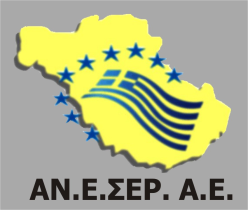 Αναπτυξιακή Εταιρεία Σερρών Αναπτυξιακή Ανώνυμη Εταιρεία ΟΤΑwww.aneser.gr  - e-mail: info@aneser.gr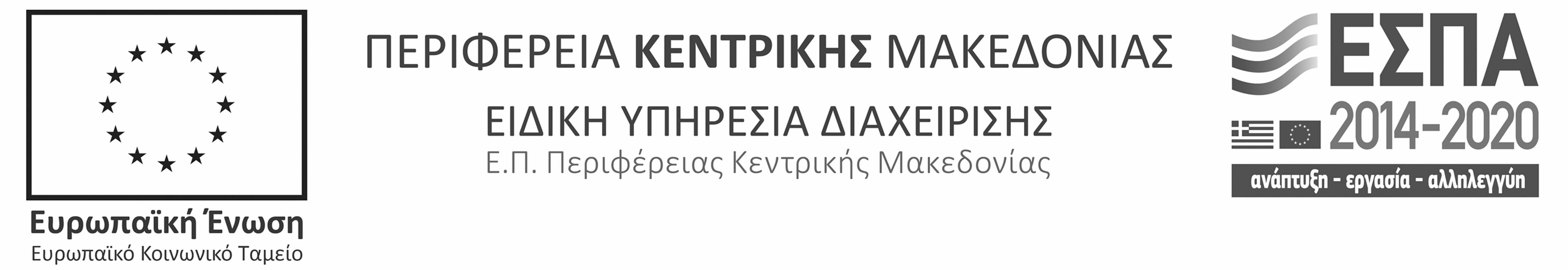 ΠΙΝΑΚΑΣ Α: ΘΕΣΕΙΣ ΕΠΟΧΙΚΟΥ ΠΡΟΣΩΠΙΚΟΥ (ανά κωδικό θέσης)ΠΙΝΑΚΑΣ Α: ΘΕΣΕΙΣ ΕΠΟΧΙΚΟΥ ΠΡΟΣΩΠΙΚΟΥ (ανά κωδικό θέσης)ΠΙΝΑΚΑΣ Α: ΘΕΣΕΙΣ ΕΠΟΧΙΚΟΥ ΠΡΟΣΩΠΙΚΟΥ (ανά κωδικό θέσης)ΠΙΝΑΚΑΣ Α: ΘΕΣΕΙΣ ΕΠΟΧΙΚΟΥ ΠΡΟΣΩΠΙΚΟΥ (ανά κωδικό θέσης)ΠΙΝΑΚΑΣ Α: ΘΕΣΕΙΣ ΕΠΟΧΙΚΟΥ ΠΡΟΣΩΠΙΚΟΥ (ανά κωδικό θέσης)ΠΙΝΑΚΑΣ Α: ΘΕΣΕΙΣ ΕΠΟΧΙΚΟΥ ΠΡΟΣΩΠΙΚΟΥ (ανά κωδικό θέσης)ΚωδικόςθέσηςΥπηρεσίαΈδρα υπηρεσίαςΕιδικότηταΔιάρκεια σύμβασηςΑριθμόςατόμων101Αναπτυξιακή Εταιρεία Σερρών Αναπτυξιακή Ανώνυμη Εταιρεία ΟΤΑ για την υλοποίηση του Επιχειρησιακού Σχεδίου «ΔΡΑΣΕΙΣ ΕΚΤ ΣΤΙΣ ΠΕΡΙΟΧΕΣ ΤΑΠΤΟΚ ΤΟΥ ΠΡΟΓΡΑΜΜΑΤΟΣ ΑΓΡΟΤΙΚΗΣ ΑΝΑΠΤΥΞΗΣ» ΣέρρεςΠΕ ΚΟΙΝΩΝΙΚΩΝ ΛΕΙΤΟΥΡΓΩΝ ή ΠΕ ΚΟΙΝΩΝΙΟΛΟΓΩΝ  ή  ΠΕ ΨΥΧΟΛΟΓΩΝ«Ένα (1) έτος από την υπογραφή της σύμβασης με δυνατότητα ανανέωσης ή παράτασης σε περίπτωση συνέχισης του προγράμματος»1ΠΙΝΑΚΑΣ Β: ΑΠΑΙΤΟΥΜΕΝΑ ΠΡΟΣΟΝΤΑ (ανά κωδικό θέσης)ΠΙΝΑΚΑΣ Β: ΑΠΑΙΤΟΥΜΕΝΑ ΠΡΟΣΟΝΤΑ (ανά κωδικό θέσης)Κωδικός θέσηςΤίτλος σπουδών και λοιπά απαιτούμενα (τυπικά & τυχόν πρόσθετα) προσόντα101ΚΥΡΙΑ ΠΡΟΣΟΝΤΑ:1.  ΠΕ ΚΟΙΝΩΝΙΚΩΝ ΛΕΙΤΟΥΡΓΩΝ α) Πτυχίο ή δίπλωμα Κοινωνικής Εργασίας ή Κοινωνικής Διοίκησης με κατεύθυνση Κοινωνικής Εργασίας ή Κοινωνικής Διοίκησης και  Πολιτικής Επιστήμης -  Κοινωνικής Διοίκησης με κατεύθυνση  Κοινωνικής Εργασίας ΑΕΙ ή το ομώνυμο πτυχίο ή δίπλωμα Ελληνικού Ανοικτού Πανεπιστημίου  (Ε.Α.Π) ΑΕΙ ή Προγραμμάτων Σπουδών Επιλογής (Π.Σ.Ε) ΑΕΙ  της ημεδαπής ή ισότιμος τίτλος σχολών της ημεδαπής ή αλλοδαπής, αντίστοιχης ειδικότητας.β) Άδεια Άσκησης Επαγγέλματος Κοινωνικού Λειτουργού ή Κοινωνικής Εργασίας ή Βεβαίωση ότι πληροί όλες τις νόμιμες προϋποθέσεις για την άσκηση του επαγγέλματος Κοινωνικού Λειτουργού.γ) Ταυτότητα μέλους του Συνδέσμου Κοινωνικών Λειτουργών Ελλάδος  (ΣΚΛΕ), η οποία να είναι σε ισχύ ή Βεβαίωση εγγραφής – υποβολής ετήσιας δήλωσης στοιχείων Κοινωνικού Λειτουργού στον ΣΚΛΕ (άρθρο 78 & 110  του ν.4488/2017 (Α΄137), η οποία να είναι σε ισχύ μέχρι το τέλος Φεβρουαρίου του επόμενου έτους από την έκδοσή της        ήΠΕ ΚΟΙΝΩΝΙΟΛΟΓΩΝΠτυχίο ή δίπλωμα Κοινωνιολογίας ή Κοινωνικής Πολιτικής και Κοινωνικής Ανθρωπολογίας ή Κοινωνικής Ανθρωπολογίας ή Κοινωνικής Πολιτικής ή Κοινωνικής Ανθρωπολογίας και Ιστορίας με κατεύθυνση Κοινωνικής Ανθρωπολογίας ή Κοινωνικής Διοίκησης  ή  Ιστορίας - Αρχαιολογίας - Κοινωνικής Ανθρωπολογίας με κατεύθυνση Κοινωνικής Ανθρωπολογίας ή Κοινωνικής Διοίκησης και  Πολιτικής Επιστήμης - Κοινωνικής Διοίκησης ΑΕΙ ή το ομώνυμο πτυχίο ή δίπλωμα Ελληνικού Ανοικτού Πανεπιστημίου  (Ε.Α.Π) ΑΕΙ ή Προγραμμάτων Σπουδών Επιλογής (Π.Σ.Ε) ΑΕΙ  της ημεδαπής ή ισότιμος τίτλος σχολών της ημεδαπής ή αλλοδαπής, αντίστοιχης ειδικότητας       ήΠΕ ΨΥΧΟΛΟΓΩΝ   α) Πτυχίο ή δίπλωμα Ψυχολογίας ή Φιλοσοφίας Παιδαγωγικής και Ψυχολογίας με ειδίκευση στην Ψυχολογία (για αποφοίτους έως 31/12/1993 που πληρούσαν τις προϋποθέσεις του ν.991/1979 (Α΄278), όπως ισχύει), ΑΕΙ ή το ομώνυμο πτυχίο ή δίπλωμα Ελληνικού Ανοικτού Πανεπιστημίου (Ε.Α.Π) ΑΕΙ ή Προγραμμάτων Σπουδών Επιλογής (Π.Σ.Ε) ΑΕΙ  της ημεδαπής ή ισότιμος τίτλος σχολών της ημεδαπής ή αλλοδαπής, αντίστοιχης ειδικότητας.β)  Άδεια άσκησης επαγγέλματος Ψυχολόγου ή Βεβαίωση ότι πληροί όλες τις νόμιμες προϋποθέσεις για την άσκηση του επαγγέλματος του Ψυχολόγου. 2. Γνώση Χειρισμού Η/Υ, στα αντικείμενα: α) επεξεργασίας κειμένων, β) υπολογιστικών φύλλων και γ) υπηρεσιών διαδικτύου. 3. Καλή γνώση της αγγλικής γλώσσας4. Εμπειρία τουλάχιστον ενός (1) έτους στην υλοποίηση Ευρωπαϊκών Προγραμμάτων που συγχρηματοδοτούνται από το Ευρωπαϊκό Κοινωνικό Ταμείο (ΕΚΤ).ΠΡΟΣΟΝΤΑ Α' ΕΠΙΚΟΥΡΙΑΣ:(Εφόσον η θέση δεν καλυφθεί από υποψήφιο με τα ανωτέρω προσόντα):1.  ΠΕ ΚΟΙΝΩΝΙΚΩΝ ΛΕΙΤΟΥΡΓΩΝ α) Πτυχίο ή δίπλωμα Κοινωνικής Εργασίας ή Κοινωνικής Διοίκησης με κατεύθυνση Κοινωνικής Εργασίας ή Κοινωνικής Διοίκησης και  Πολιτικής Επιστήμης -  Κοινωνικής Διοίκησης με κατεύθυνση  Κοινωνικής Εργασίας ΑΕΙ ή το ομώνυμο πτυχίο ή δίπλωμα Ελληνικού Ανοικτού Πανεπιστημίου  (Ε.Α.Π) ΑΕΙ ή Προγραμμάτων Σπουδών Επιλογής (Π.Σ.Ε) ΑΕΙ  της ημεδαπής ή ισότιμος τίτλος σχολών της ημεδαπής ή αλλοδαπής, αντίστοιχης ειδικότητας.β) Άδεια Άσκησης Επαγγέλματος Κοινωνικού Λειτουργού ή Κοινωνικής Εργασίας ή Βεβαίωση ότι πληροί όλες τις νόμιμες προϋποθέσεις για την άσκηση του επαγγέλματος Κοινωνικού Λειτουργού.γ) Ταυτότητα μέλους του Συνδέσμου Κοινωνικών Λειτουργών Ελλάδος  (ΣΚΛΕ), η οποία να είναι σε ισχύ ή Βεβαίωση εγγραφής – υποβολής ετήσιας δήλωσης στοιχείων Κοινωνικού Λειτουργού στον ΣΚΛΕ (άρθρο 78 & 110  του ν.4488/2017 (Α΄137), η οποία να είναι σε ισχύ μέχρι το τέλος Φεβρουαρίου του επόμενου έτους από την έκδοσή της        ήΠΕ ΚΟΙΝΩΝΙΟΛΟΓΩΝΠτυχίο ή δίπλωμα Κοινωνιολογίας ή Κοινωνικής Πολιτικής και Κοινωνικής Ανθρωπολογίας ή Κοινωνικής Ανθρωπολογίας ή Κοινωνικής Πολιτικής ή Κοινωνικής Ανθρωπολογίας και Ιστορίας με κατεύθυνση Κοινωνικής Ανθρωπολογίας ή Κοινωνικής Διοίκησης  ή  Ιστορίας - Αρχαιολογίας - Κοινωνικής Ανθρωπολογίας με κατεύθυνση Κοινωνικής Ανθρωπολογίας ή Κοινωνικής Διοίκησης και  Πολιτικής Επιστήμης - Κοινωνικής Διοίκησης ΑΕΙ ή το ομώνυμο πτυχίο ή δίπλωμα Ελληνικού Ανοικτού Πανεπιστημίου  (Ε.Α.Π) ΑΕΙ ή Προγραμμάτων Σπουδών Επιλογής (Π.Σ.Ε) ΑΕΙ  της ημεδαπής ή ισότιμος τίτλος σχολών της ημεδαπής ή αλλοδαπής, αντίστοιχης ειδικότητας       ήΠΕ ΨΥΧΟΛΟΓΩΝ   α) Πτυχίο ή δίπλωμα Ψυχολογίας ή Φιλοσοφίας Παιδαγωγικής και Ψυχολογίας με ειδίκευση στην Ψυχολογία (για αποφοίτους έως 31/12/1993 που πληρούσαν τις προϋποθέσεις του ν.991/1979 (Α΄278), όπως ισχύει), ΑΕΙ ή το ομώνυμο πτυχίο ή δίπλωμα Ελληνικού Ανοικτού Πανεπιστημίου (Ε.Α.Π) ΑΕΙ ή Προγραμμάτων Σπουδών Επιλογής (Π.Σ.Ε) ΑΕΙ  της ημεδαπής ή ισότιμος τίτλος σχολών της ημεδαπής ή αλλοδαπής, αντίστοιχης ειδικότητας.β)  Άδεια άσκησης επαγγέλματος Ψυχολόγου ή Βεβαίωση ότι πληροί όλες τις νόμιμες προϋποθέσεις για την άσκηση του επαγγέλματος του Ψυχολόγου. 2. Γνώση Χειρισμού Η/Υ, στα αντικείμενα: α) επεξεργασίας κειμένων, β) υπολογιστικών φύλλων και γ) υπηρεσιών διαδικτύου. 3. Καλή γνώση της αγγλικής γλώσσας.μήνες123456789101112 και άνωμονάδες000200275350425500575650725800αριθμός τέκνων3*456789101112….μονάδες150200250300350400450500550600….αριθμός τέκνων3μονάδες120αριθμός τέκνων123μονάδες3060110αριθμός τέκνων12345….μονάδες50100150200250….κατηγορίες  ΠΕ & ΤΕ5…5,5…6…6,5…7…7,5…8…8,5…9…9,5…10κατηγορία ΔΕ10…11…12…13…14…15…16…17…18…19…20μονάδες200…220…240…260…280…300…320…340…360…380…400μήνες εμπειρίας1234567891011121314…57585960 και άνωμονάδες714212835424956637077849198…399406413420ποσοστό αναπηρίας50%…60%…μονάδες150…180…ποσοστό αναπηρίας50%…60%…67%…70%…Μονάδες100…120…134…140…Ως βαθμολογούμενη εμπειρία για τον παρακάτω κωδικό θέσης νοείται η απασχόληση με σχέση εργασίας ή σύμβαση έργου στο δημόσιο ή ιδιωτικό τομέα ή άσκηση επαγγέλματος σε καθήκοντα ή έργα του είδους της εξειδικευμένης εμπειρίας που ορίζεται στην παρούσα Ανακοίνωση ως τυπικό προσόν πρόσληψης.Πέραν του είδους και του χρονικού διαστήματος της εξειδικευμένης εμπειρίας που ορίζεται από την παρούσα Ανακοίνωση ως τυπικό προσόν πρόσληψης, βαθμολογείται επίσης και η εμπειρία που διαθέτουν οι υποψήφιοι σε καθήκοντα ή έργα συναφή με το αντικείμενο της προς πλήρωση θέσης για το υπολειπόμενο χρονικό διάστημα και μέχρι συμπληρώσεως του βαθμολογούμενου κριτηρίου των συνολικά πέντε (5) ετών εμπειρίας.Ως βαθμολογούμενη εμπειρία για τον παρακάτω κωδικό θέσης νοείται η απασχόληση με σχέση εργασίας ή σύμβαση έργου στο δημόσιο ή ιδιωτικό τομέα ή άσκηση επαγγέλματος σε καθήκοντα ή έργα του είδους της εξειδικευμένης εμπειρίας που ορίζεται στην παρούσα Ανακοίνωση ως τυπικό προσόν πρόσληψης.Πέραν του είδους και του χρονικού διαστήματος της εξειδικευμένης εμπειρίας που ορίζεται από την παρούσα Ανακοίνωση ως τυπικό προσόν πρόσληψης, βαθμολογείται επίσης και η εμπειρία που διαθέτουν οι υποψήφιοι σε καθήκοντα ή έργα συναφή με το αντικείμενο της προς πλήρωση θέσης για το υπολειπόμενο χρονικό διάστημα και μέχρι συμπληρώσεως του βαθμολογούμενου κριτηρίου των συνολικά πέντε (5) ετών εμπειρίας.ΚΩΔΙΚΟΣ ΘΕΣΗΣΕΜΠΕΙΡΙΑ ΚΑΙ ΤΡΟΠΟΣ ΑΠΟΔΕΙΞΗΣ101ΠΕ ΚΟΙΝΩΝΙΚΩΝ ΛΕΙΤΟΥΡΓΩΝή ΠΕΨΥΧΟΛΟΓΩΝ(KYΡΙΑ ΠΡΟΣΟΝΤΑ)Η εμπειρία λαμβάνεται υπόψη μετά την απόκτηση της ζητούμενης, κατά περίπτωση, από την παρούσα Ανακοίνωση άδειας άσκησης επαγγέλματος ή Βεβαίωσης πλήρωσης όλων των νόμιμων προϋποθέσεων για την άσκηση του αντίστοιχου επαγγέλματος.Για την απόδειξη της εξειδικευμένης εμπειρίας βλ. δικαιολογητικά περίπτωση Α(1) και Α(2) αθροιστικά ή Ειδικές περιπτώσεις απόδειξης εμπειρίας του Παραρτήματος ανακοινώσεων Συμβάσεων εργασίας Ορισμένου Χρόνου (ΣΟΧ) - ΚΕΦΑΛΑΙΟ IΙ., στοιχείο 16. Πιστοποιητικά απόδειξης εμπειρίας.Για την απόδειξη της εμπειρίας στο αντικείμενο της θέσης βλ. δικαιολογητικά περίπτωση Α(1) ή Ειδικές περιπτώσεις απόδειξης εμπειρίας του Παραρτήματος ανακοινώσεων Συμβάσεων εργασίας Ορισμένου Χρόνου (ΣΟΧ) - ΚΕΦΑΛΑΙΟ IΙ., στοιχείο 16. Πιστοποιητικά απόδειξης εμπειρίας.101 ΠΕ ΚΟΙΝΩΝΙΟΛΟΓΩΝ(ΚΥΡΙΑ ΠΡΟΣΟΝΤΑ)Η εμπειρία λαμβάνεται υπόψη μετά τη λήψητουβασικού τίτλου σπουδών με τον οποίο οι υποψήφιοι μετέχουν στη διαδικασία επιλογής. Για την απόδειξη τόσο της εξειδικευμένης εμπειρίας όσο και της εμπειρίας στο αντικείμενο της θέσης βλ. δικαιολογητικά περίπτωση Β ή Ειδικές περιπτώσεις απόδειξης εμπειρίας του Παραρτήματος ανακοινώσεων Συμβάσεων εργασίας Ορισμένου Χρόνου (ΣΟΧ) - ΚΕΦΑΛΑΙΟ IΙ., στοιχείο 16. Πιστοποιητικά απόδειξης εμπειρίας.Ως βαθμολογούμενη εμπειρία για τον παρακάτω κωδικό θέσης νοείται η απασχόληση με σχέση εργασίας ή σύμβαση μίσθωσης έργου στο δημόσιο ή τον ιδιωτικό τομέα ή άσκηση επαγγέλματος σε καθήκοντα ή έργα συναφή με το αντικείμενο της προς πλήρωση θέσης.Ως βαθμολογούμενη εμπειρία για τον παρακάτω κωδικό θέσης νοείται η απασχόληση με σχέση εργασίας ή σύμβαση μίσθωσης έργου στο δημόσιο ή τον ιδιωτικό τομέα ή άσκηση επαγγέλματος σε καθήκοντα ή έργα συναφή με το αντικείμενο της προς πλήρωση θέσης.ΚΩΔΙΚΟΣ ΘΕΣΗΣΕΜΠΕΙΡΙΑ ΚΑΙ ΤΡΟΠΟΣ ΑΠΟΔΕΙΞΗΣ101 ΠΕ ΚΟΙΝΩΝΙΚΩΝ ΛΕΙΤΟΥΡΓΩΝή ΠΕΨΥΧΟΛΟΓΩΝ(ΠΡΟΣΟΝΤΑ Α΄ ΕΠΙΚΟΥΡΙΑΣ)Η εμπειρία λαμβάνεται υπόψη μετά την απόκτηση της ζητούμενης, κατά περίπτωση, από την παρούσα Ανακοίνωση άδειας άσκησης επαγγέλματος ή Βεβαίωσης πλήρωσης όλων των νόμιμων προϋποθέσεων για την άσκηση του αντίστοιχου επαγγέλματος.Για την απόδειξη της εμπειρίας αυτής βλ. δικαιολογητικά περίπτωση Α(1)ή Ειδικές περιπτώσεις απόδειξης εμπειρίας του Παραρτήματος ανακοινώσεων Συμβάσεων εργασίας Ορισμένου Χρόνου (ΣΟΧ) - ΚΕΦΑΛΑΙΟ IΙ., στοιχείο 16. Πιστοποιητικά απόδειξης εμπειρίας.101 ΠΕ ΚΟΙΝΩΝΙΟΛΟΓΩΝ(ΠΡΟΣΟΝΤΑ Α΄ ΕΠΙΚΟΥΡΙΑΣ)Η εμπειρία λαμβάνεται υπόψη μετά τη λήψητουβασικού τίτλου σπουδών με τον οποίο οι υποψήφιοι μετέχουν στη διαδικασία επιλογής. Για την απόδειξη της εμπειρίας βλ. δικαιολογητικά περίπτωση Β ή Ειδικές περιπτώσεις απόδειξης εμπειρίας του Παραρτήματος ανακοινώσεων Συμβάσεων εργασίας Ορισμένου Χρόνου (ΣΟΧ) - ΚΕΦΑΛΑΙΟ IΙ., στοιχείο 16. Πιστοποιητικά απόδειξης εμπειρίας.